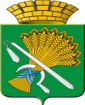 Администрация Камышловского городского округаФинансовое управление администрации Камышловского городского округаПРИКАЗ27.12.2019г.                                                                                  		  № 96-О                                                      г. КамышловОб утверждении Порядка учета бюджетных обязательств получателей средств местного бюджетаВ соответствии со статьей 219 Бюджетного кодекса Российской ФедерацииПРИКАЗЫВАЮ:	1. Утвердить Порядок учета бюджетных обязательств получателей средств местного бюджета (прилагается).	2. Признать утратившим силу приказ Финансового управления администрации Камышловского городского округа от 28.12.2018 № 146-О "Об утверждении Порядка учета бюджетных обязательств получателей средств местного бюджета".	3. Настоящий приказ вступает в силу с 1 января 2020 года.	4. Настоящий Приказ разместить на официальном сайте в информационно-телекоммуникационной сети "Интернет", расположенном по адресу: http://gorod-kamyshlov.ru	5. Контроль исполнения настоящего Приказа оставляю за собой.Начальник финансового управленияадминистрации Камышловского городского округа                                                                          А. Г. СолдатовУтвержден Приказом  финансового управления администрации Камышловскогогородского округаот 27.12.2019 г. № 96-ОПОРЯДОКучета бюджетных обязательств получателей средствместного бюджетаI. Общие положения1. Настоящий Порядок учета бюджетных обязательств получателей средств местного бюджета устанавливает порядок исполнения бюджета Камышловского городского округа по расходам финансовым управлением администрации Камышловского городского округа (далее – Финуправление) в части учета бюджетных обязательств получателей средств местного бюджета (далее – получатели бюджетных средств).2. Постановка на учет бюджетных обязательств осуществляется на основании сведения о бюджетном обязательстве (далее – Сведения), содержащего информацию согласно приложению № 1 к порядку, сформированным получателями бюджетных средств, в случаях, установленных порядком.3. Бюджетные обязательства учитываются на лицевом счете получателя бюджетных средств, открытом в установленном порядке в Финуправлении (далее - лицевой счет получателя бюджетных средств).4. Бюджетные обязательства, принятые на текущий финансовый год, на первый и второй год планового периода, третий, четвертый год после текущего финансового года и на последующие годы, учитываются отдельно.5. Бюджетные обязательства, вытекающие из документа, на основании которого возникает бюджетное обязательство, подлежащее исполнению за счет средств местного бюджета и иных источников, учитываются только в части, исполняемой за счет средств местного бюджета.	6. Сведения (за исключением Сведений, содержащих информацию, составляющие государственную тайну), формируются в программном комплексе «Бюджет-СМАРТ» (далее - информационная система) путем формирования электронных документов с использованием электронных подписей.7.При формировании Сведения на бумажном носителе ошибки исправляются путем зачеркивания неправильного текста (числового значения) и написания над зачеркнутым текстом (числовым значением) исправленного текста (исправленного числового значения). Зачеркивание производится одной чертой так, чтобы можно было прочитать исправленное. Исправления оговариваются надписью «исправлено» и заверяются лицом, имеющим право действовать от имени получателя бюджетных средств.8. Лица, имеющие право действовать от имени получателя бюджетных средств в соответствии с порядком, несут персональную ответственность за формирование Сведений, за их полноту и достоверность, а также за соблюдение установленных порядком сроков их представления.При формировании Сведений применяются справочники, реестры                  и классификаторы, используемые в информационной системе, в соответствии         с порядком.II. Порядок учета бюджетных обязательств получателейсредств местного бюджета9. Постановка на учет бюджетного обязательства и внесение изменений         в поставленное на учет бюджетное обязательство осуществляется в соответствии со Сведением, сформированным на основании документов, предусмотренных              в Перечне документов, на основании которых возникают бюджетные обязательства получателей бюджетных средств, согласно приложению № 3           к порядку (далее соответственно - документы-основания, Перечень).10. Сведения, возникшие на основании документов-оснований, предусмотренных Перечнем, формируются получателем бюджетных средств          в части принимаемых обязательств, предусмотренных в соответствии с:пунктами 1- 5 Перечня, - не позднее шести рабочих дней со дня заключения соответственно муниципального контракта, договора, соглашения, нормативного акта, если заключение договора или соглашения не предусмотрено; пунктами 6, 9 Перечня - не позднее трех рабочих дней со дня доведения лимитов бюджетных обязательств (бюджетных ассигнований) на принятие              и исполнение получателем бюджетных средств бюджетных обязательств, возникших на основании сметного расчета годового фонда оплаты труда (иного документа, подтверждающего возникновение бюджетного обязательства, содержащего расчет годового объема оплаты труда (денежного содержания, денежного довольствия); расчета по начислению страховых взносов во внебюджетные фонды, расчета по начислению публичных нормативных обязательств (публичных обязательств), в пределах доведенных лимитов бюджетных обязательств (бюджетных ассигнований) на соответствующие цели;пунктами 7 и 8 Перечня, - в соответствии с пунктами 21-24 настоящего порядка;пунктом 10 Перечня, - не позднее трех рабочих дней со дня заключения соглашения, договора или предоставления нормативного акта, если заключение договора или соглашения не предусмотрено по данному бюджетному обязательству.11. Сведения, возникшие на основании документа-основания, предусмотренного Перечнем, направляются в Финуправление с приложением копии муниципального контракта, договора, соглашения, уведомления                 о поступлении исполнительного документа или Решения налогового органа, нормативного акта или иного документа в форме электронной копии документа на бумажном носителе, созданной посредством его сканирования, или копии электронного документа, подтвержденной электронной подписью лица, имеющего право действовать от имени получателя средств местного бюджета   и расчета (расшифровки) к бюджетной смете в разрезе кодов классификации расходов местного бюджета с детализацией кодов видов расходов до элемента вида расходов, и кодов,  введенных в целях аналитического учета.12. Для внесения изменений в поставленное на учет бюджетное обязательство формируются Сведения с указанием учетного номера бюджетного обязательства, в которое вносится изменение.13. Постановка на учет бюджетного обязательства (внесение изменений         в поставленное на учет бюджетное обязательство), возникшего из документа-основания, предусмотренного Перечнем, осуществляется Финуправлением по итогам проверки, проводимой в соответствии с настоящим пунктом, в течение:шести рабочих дней со дня получения от получателя бюджетных средств Сведения, возникшего на основании документа-основания, указанного в пунктах  1-5 Перечня;не позднее следующего рабочего дня со дня получения от получателя бюджетных средств Сведения, возникшего на основании документа-основания, предусмотренного пунктами 6-10 Перечня.Для постановки на учет бюджетного обязательства (внесения изменений         в поставленное на учет бюджетное обязательство) Финуправление осуществляет проверку Сведения, возникшего на основании документа-основания на:наличие документа-основания, подтверждающего возникновение бюджетного обязательства;соответствие информации о бюджетном обязательстве, указанной                   в Сведении, документу-основанию, подлежащего представлению получателем бюджетных средств в Финуправление для постановки на учет бюджетного обязательства в соответствии с порядком и включения в установленном порядке    в реестр контрактов, документа, указанного в пункте 1 Перечня (за исключением Сведений о бюджетном обязательстве, содержащих сведения, составляющие государственную тайну);соответствие информации о бюджетном обязательстве, указанной                   в Сведении, составу информации, подлежащей включению в Сведение                        в соответствии с приложением № 1 к порядку;соблюдение правил формирования Сведения, установленных настоящей главой и приложением № 1 к порядку;непревышение суммы бюджетного обязательства по соответствующим кодам классификации расходов местного бюджета над суммой неиспользованных бюджетных ассигнований и (или) лимитов бюджетных обязательств, отраженных  в установленном порядке на лицевом счете получателя бюджетных средств, отдельно для текущего финансового года, для первого             и второго года планового периода;соответствие предмета бюджетного обязательства, указанного в Сведении, документу-основанию, коду вида (кодам видов) расходов классификации расходов местного бюджета, указанному в Сведении, документе-основании;наличие расчетов (расшифровки) к бюджетной смете в разрезе кодов классификации расходов местного бюджета с детализацией кодов видов расходов до элемента вида расходов и кодов, введенных в целях аналитического учета; кодов дополнительной классификации (далее - коды аналитического учета);соответствие информации, об авансовом платеже содержащейся                    в Сведении, установленному нормативным правовым актом Камышловского городского округа  размеру авансового платежа. 14. В случае представления в Финуправление Сведения на бумажном носителе в дополнение к проверке, предусмотренной пунктом 13 порядка, осуществляется проверка Сведения на:соответствие формы Сведения приложению № 2 к порядку;отсутствие в представленном Сведении исправлений, не соответствующих требованиям или не заверенных в установленном Порядке.15. При проверке Сведения по документу-основанию, заключенному (принятому) в целях осуществления бюджетных инвестиций, дополнительно          к Сведению прикрепляются документы согласно приложению № 4.При постановке на учет бюджетного обязательства (внесении изменений в поставленное на учет обязательство), возникшего в целях осуществления бюджетных инвестиций, уполномоченный работник Финуправления осуществляет проверку на:наличие объекта капитального строительства или реконструкции                   в муниципальной  программе Камышловского городского округа;сопоставление стоимости предмета муниципального контракта стоимости, определенной в заключении о достоверности сметной стоимости инвестиционного проекта, титульном списке объекта строительства, сводном сметном расчете стоимости объекта капитального строительства, прошедшем государственную экспертизу, расчете стоимости объекта капитального строительства на момент заключения муниципального контракта (в текущих ценах, с учетом периода строительства), объемам финансирования, утвержденным муниципальной программой Камышловского городского округа;соответствие информации, указанной в разрешении на строительство  объекта, информации в других представленных документах, и срок его действия;непревышение суммы бюджетного обязательства указанной в Сведениях, над суммой представленных контрактов с учетом финансирования объекта строительства (реконструкции) прошлых лет.16. В случае положительного результата проверки Сведения, документа-основания на соответствие требованиям, предусмотренным пунктами  13 - 15 порядка, Финуправление  учитывает его на соответствующем лицевом счете получателя бюджетных средств с отражением в Выписке из лицевого счета получателя бюджетных средств, представленной в установленном порядке получателю средств местного бюджета.Учетный номер бюджетного обязательства является уникальным и не подлежит изменению, в том числе при изменении отдельных реквизитов бюджетного обязательства.Учетный номер бюджетного обязательства имеет следующую структуру, состоящую из одиннадцати разрядов:1 разряд- вид бюджетного обязательства, который принимает следующее значение:0- бюджетные обязательства, поставленные на учет на основании муниципальных контрактов и договоров;1- бюджетные обязательства, поставленные на учет на основании соглашений;2- прочие бюджетные обязательства;с 2 по 7 разряды - код лицевого счета с 5 по 10 знак получателя средств местного бюджета;8 разряд- последняя цифра года постановки на учет бюджетного обязательства;с 9 по 11 разряд - порядковый номер бюджетного обязательства, присваиваемый последовательно в рамках одного календарного года каждым получателем средств местного бюджета.17. Одно поставленное на учет бюджетное обязательство может содержать несколько кодов классификации расходов местного бюджета.Для аннулирования неисполненной части бюджетного обязательства, поставленного на учет в Финуправлении, в связи с исполнением (расторжением) документа-основания получатель бюджетных средств представляет                          в Финуправление Сведения об обязательстве для внесения изменений                         в поставленное на учет бюджетное обязательство не позднее шести рабочих дней со дня исполнения (расторжения) документа-основания.При аннулировании неисполненной части бюджетного обязательства Финуправление осуществляет проверку Сведения об обязательстве для внесения изменений в поставленное на учет бюджетное обязательство в соответствии            с требованиями настоящего Порядка.18. В случае отрицательного результата проверки Сведения на соответствие требованиям, предусмотренным пунктами 13 - 15 порядка, Финуправление в срок, установленный в пункте 13 порядка, возвращает получателю бюджетных средств представленные на бумажном носителе Сведения с приложением Протокола (код формы по КФД 0531805) (далее - Протокол), направляет получателю средств местного бюджета Протокол в электронном виде, если Сведение направлялось    в форме электронного документа, с указанием причины, по которой не осуществляется постановка на учет бюджетного обязательства.19. Бюджетные обязательства, поставленные на учет в Финуправлении на определенную дату, подлежащие исполнению в текущем финансовом году              и в плановом периоде, отражаются в Журнале действующих в текущем финансовом году бюджетных обязательств (далее - Журнал действующих обязательств) (код формы по КФД 0531704).Неисполненная часть бюджетного обязательства на конец текущего финансового года подлежит перерегистрации и учету в очередном финансовом году.Неисполненные Сведения отражаются в Журнале регистрации неисполненных документов (код формы по КФД 0531804).В случае изменения кодов классификации расходов местного бюджета, по которым бюджетное обязательство было поставлено на учет в текущем финансовом году, перерегистрация бюджетного обязательства осуществляется по действующим в очередном финансовом году кодам классификации расходов местного бюджета.Перерегистрация неисполненной части бюджетного обязательства формируется в течение семи рабочих дней от начала текущего финансового года автоматически.Сведения должны быть подтверждены электронной подписью руководителя или уполномоченного лица получателя бюджетных средств не позднее шести рабочих дней от даты формирования Сведения.Финуправление осуществляет проверку Сведения в порядке, аналогичном предусмотренному пунктами 13-15 настоящего порядка.В случае если перерегистрированное бюджетное обязательство превышает свободный остаток лимита бюджетных обязательств (бюджетных ассигнований) по соответствующему коду классификации расходов местного бюджета Финуправление  не позднее 20 января информацию о данном превышении до получателя средств местного бюджета и ГРБС.20. В случае ликвидации, реорганизации получателя бюджетных средств либо изменения типа муниципального казенного учреждения аннулирование неисполненной части бюджетного обязательства осуществляется при представлении получателем бюджетных средств (ликвидационной комиссией) правового акта Камышловского городского округа о ликвидации, реорганизации либо изменении типа муниципального казенного учреждения. При реорганизации участников бюджетного процесса передача учтенных Финуправлением бюджетных обязательств осуществляется на основании Акта приема-передачи принятых на учет бюджетных обязательств при реорганизации участников бюджетного процесса (далее - Акт приема-передачи), оформленного по форме согласно приложению № 5 к настоящему порядку.Получатель бюджетных средств представляет подписанный участвующими  в реорганизации получателями средств местного бюджета Акт приема-передачи в Финуправление, которое осуществляет проверку показателей, отраженных в Акте приема-передачи, на соответствие показателям, отраженным на лицевом счете реорганизуемого получателя бюджетных средств.При положительном результате проверки данные о бюджетных обязательствах отражаются на лицевых счетах получателей бюджетных средств, участвующих в реорганизации.III. Особенности учета бюджетных обязательствпо исполнительным документам, решениям налоговых органов21. Сведения, возникшие в соответствии с документами-основаниями, предусмотренными пунктами 7 и 8 Перечня, формируются в срок, установленный бюджетным законодательством Российской Федерации для представления в установленном порядке получателем бюджетных средств – должником информации об источнике образования задолженности и кодах бюджетной классификации Российской Федерации, по которым должны быть произведены расходы местного бюджета по исполнению исполнительного документа, решения налогового органа.22. В случае если в Финуправлении ранее было учтено бюджетное обязательство, по которому представлен исполнительный документ, решение налогового органа, то одновременно со Сведениями о бюджетном обязательстве, сформированными в соответствии с исполнительным документом, решением налогового органа, формируются Сведения о бюджетном обязательстве, содержащие уточненную информацию о ранее учтенном бюджетном обязательстве, уменьшенном на сумму, указанную в исполнительном документе, решении налогового органа.23. Основанием для внесения изменений в ранее поставленное на учет бюджетное обязательство по исполнительному документу, решению налогового органа являются Сведения, содержащие уточненную информацию о кодах бюджетной классификации Российской Федерации, по которым должен быть исполнен исполнительный документ, решение налогового органа, или информацию о документе, подтверждающем исполнение исполнительного документа, решения налогового органа, документе об отсрочке, о рассрочке или об отложении исполнения судебных актов либо документе, отменяющем или приостанавливающем исполнение судебного акта, на основании которого выдан исполнительный документ, документе об отсрочке или рассрочке уплаты налога, сбора, пеней, штрафов, или ином документе с приложением копий предусмотренных настоящим пунктом документов в форме электронной копии документа на бумажном носителе, созданной посредством его сканирования, или копии электронного документа, подтвержденных электронной подписью лица, имеющего право действовать от имени получателя бюджетных средств.24. В случае ликвидации получателя бюджетных средств либо изменения типа казенного учреждения не позднее пяти рабочих дней со дня отзыва                с соответствующего лицевого счета получателя бюджетных средств неиспользованных лимитов бюджетных обязательств в ранее учтенное бюджетное обязательство, возникшее на основании исполнительного документа, решения налогового органа, вносятся изменения в части аннулирования неисполненного бюджетного обязательства.IV. Представление информации о бюджетных обязательствахполучателей средств местного бюджета, учтенных в Финуправлении25. По запросу ГРБС, получателя бюджетных средств Финуправление составляет Справку об исполнении принятых на учет бюджетных обязательств (далее - Справка об исполнении обязательств), (код формы 0531704).Справка об исполнении обязательств формируется по состоянию на 1-е число месяца, указанного в запросе, или на 1-е число месяца, в котором поступил запрос, нарастающим итогом с начала текущего финансового года и содержит информацию об исполнении бюджетных обязательств, поставленных на учет          в Финуправлении на основании Сведений.26. По запросу ГРБС, получателя бюджетных средств Финуправление составляет Реестр принятых на учет бюджетных обязательств по форме согласно приложению № 6 к настоящему порядку (далее - Реестр принятых на учет обязательств) с детализацией  и группировкой показателей, указанных в запросе.Реестр принятых на учет обязательств формируется по состоянию на 1-е число месяца, указанного в запросе, или на 1-е число месяца, в котором поступил запрос, нарастающим итогом с начала текущего финансового года.27. По запросу ГРБС, получателя бюджетных средств Финуправление составляет Отчет об исполнении бюджетных обязательств по форме согласно приложению № 7 к настоящему порядку (далее - Отчет об исполнении обязательств) с детализацией и группировкой показателей, указанных в запросе.Отчет об исполнении обязательств формируется по состоянию на 1-е число месяца, указанного в запросе, или на 1-е число месяца, в котором поступил запрос, нарастающим итогом с начала текущего финансового года.28. По истечении срока перерегистрации неисполненной части переходящего с прошлого года бюджетного обязательства Финуправление формирует Сведения о принятых на учет переходящих с прошлого года бюджетных обязательствах по форме согласно приложению № 8 к настоящему порядку (далее – Сведения о переходящих с прошлого года обязательствах)          и направляет их ГРБС.V. Указания по заполнению документов, предусмотренных настоящим порядком29. При формировании документов, предусмотренных настоящим Порядком, следует учитывать следующие общие правила:в наименовании формы документа указывается номер (при наличии), присвоенный в порядке, установленном настоящим порядком;в заголовочной части формы документов указывается дата формирования документа, оформленная словесно-цифровым способом (например, «15 июня 2020»), с отражением в кодовой зоне даты в формате «день, месяц, год» (00.00.0000);реквизиты заголовочной части форм документов предусматривают отражение по соответствующим строкам:«Получатель бюджетных средств» - полное наименование получателя средств местного бюджета, соответствующего реестровой записи Сводного реестра,   с отражением в кодовой зоне его кода по Сводному реестру и номера лицевого счета получателя бюджетных средств;«Главный распорядитель бюджетных средств» - полное наименование главного распорядителя средств местного бюджета, в ведении которого находится получатель бюджетных средств, соответствующее реестровой записи кода по Сводному Реестру, с отражением в кодовой зоне кода главы по бюджетной классификации;«Наименование бюджета» - «Бюджет Камышловского городского округа»;«Финансовый орган» - «Финансовое управление администрации Камышловского городского округа»;«Наименование органа Федерального казначейства» - «Управление Федерального казначейства по Свердловской области», с отражением в кодовой зоне кода по КОФК «6200»;в содержательной (табличной) части формы документа показатели:содержащие дату, отражаются в формате «день, месяц, год» (00.00.0000), например (20.08.2013);содержащие сумму в рублях (в иностранной валюте), указываются в рублях (в иностранной валюте) с точностью до второго десятичного знака после запятой.При отсутствии данных для заполнения по соответствующей строке раздела (подраздела) графы документа: для суммовых значений показателей проставляется «ноль» (0); для текстовых, словесно-цифровых показателей графы не заполняются.Документ должен содержать подписи лиц, ответственных за сведения, содержащиеся в нем.Содержащиеся в формах документов отметки финансового органа подлежат заполнению Финуправлением, получившим документ.Отметка финансового органа подписывается работником Финуправления, ответственным за правильность осуществления проверки представленного документа, с отражением расшифровки подписи, содержащей инициалы                  и фамилию, его должности и номера контактного телефона.30. Журнал действующих обязательств заполняется Финуправлением               в следующем порядке:содержательная часть заполняется в разрезе каждого получателя бюджетных средств с отражением сведений на дату формирования Журнала действующих обязательств:в графе 1 - порядковый номер записи;в графе 2 - учетный номер бюджетного обязательства;в графе 3 - дата принятия на учет бюджетного обязательства;в графах 4, 5 - реквизиты контрагента в соответствии с документом-основанием, с отражением соответственно полного наименования контрагента - юридического лица или фамилии, имени, отчества контрагента - физического лица и его ИНН. Если контрагент не является налогоплательщиком по законодательству Российской Федерации, графа не заполняется;в графах 6, 7 и 8 - сумма бюджетного обязательства, подлежащего исполнению за счет средств местного бюджета, с отражением соответственно суммы бюджетного обязательства, подлежащей исполнению в текущем финансовом году, в первый год планового периода и во второй год планового периода;по строке «Итого по участнику бюджетного процесса» указываются итоговые суммы бюджетных обязательств (графы 6 - 8) по каждому получателю бюджетных средств;по строке «Всего» указываются итоговые суммы (графы 6 - 8) по бюджетным обязательствам всех участников бюджетного процесса.31. Акт приема-передачи формируется реорганизуемым получателем бюджетных средств и получателем бюджетных средств - принимающим обязательства следующим образом:раздел 1 «Реквизиты документа-основания» формируется по следующим показателям:в графе 1 - порядковый номер бюджетного обязательства, передаваемого реорганизуемым получателем бюджетных средств;в графе 2 - учетный номер бюджетного обязательства, передаваемого реорганизуемым получателем бюджетных средств;в графах 3, 4, 5 - соответственно вид, номер и дата документа-основания, на основании которого принято бюджетное обязательство, передаваемое реорганизуемым получателем бюджетных средств;в графах 6, 7 - дата начала и дата окончания действия документа-основания;в графе 8 - сумма бюджетного обязательства по документу-основанию.Графа 8 раздела 1 «Реквизиты документа-основания» является группирующей для показателей, отраженных в графах 5, 7 - 11 раздела 2;раздел 2 «Бюджетные обязательства» формируется по следующим показателям:в графе 1 реорганизуемым получателем бюджетных средств указывается порядковый номер передаваемого бюджетного обязательства, соответствующий указанному в графе 1 раздела 1;в графе 2 реорганизуемым получателем бюджетных средств указываются коды классификации расходов местного бюджета, в разрезе которых было им принято передаваемое бюджетное обязательство;в графе 3 получателем бюджетных средств - принимающим обязательства указываются коды классификации расходов местного бюджета, в разрезе которых им принимается бюджетное обязательство;в графе 4 - наименование вида средств, необходимого для исполнения бюджетного обязательства: средства местного бюджета;в графах 5, 6 в разрезе кодов классификации расходов местного бюджета суммы поставленных на учет и исполненных бюджетных обязательств текущего финансового года;в графах 7 - 11 в разрезе кодов классификации расходов местного бюджета указываются суммы бюджетных обязательств, принятых соответственно на первый, второй годы планового периода, на третий, четвертый и последующие годы после текущего финансового года;по строке «Итого» указывается итоговая сумма принятого на учет                   и исполненного (графа 6) бюджетного обязательства с разбивкой по временным периодам (графы 5, 7 - 11);по строке «Всего» указываются итоговые объемы принятых на учет                   и исполненных (графа 6) бюджетных обязательств с разбивкой по временным периодам (графы 5, 7 - 11).Акт приемки-передачи подписывается руководителями и главными бухгалтерами (уполномоченными руководителями лицами) реорганизуемого получателя бюджетных средств и получателя бюджетных средств - принимающего обязательства.32. Справка об исполнении обязательств формируется Финуправлением нарастающим итогом с начала финансового года в следующем порядке:в табличной части Справки об исполнении обязательств отражаются показатели:в графах 1, 2 - соответственно номер и дата документа-основания;в графе 3 - учетный номер бюджетного обязательства;в графе 4 - коды классификации расходов местного бюджета, по которым    в Финуправлении приняты на учет бюджетные обязательства;в графах 5 - 7 - принятые на учет в Финуправлении бюджетные обязательства соответственно на текущий финансовый год, на первый и на второй года планового периода;в графе 8 - в разрезе кодов классификации расходов местного бюджета суммы исполненных бюджетных обязательств текущего финансового года;в графе 9 - в разрезе кодов классификации расходов местного бюджета суммы неисполненных бюджетных обязательств текущего финансового года (показатель графы 5 минус показатель графы 8).33. Реестр принятых на учет обязательств формируется Финуправлением         в следующем порядке:табличная часть Реестра принятых на учет обязательств заполняется следующим образом:в графе 1 указываются коды классификации расходов местного бюджета, по которым в Финуправлении учтены бюджетные обязательства. Степень детализации кодов классификации расходов местного бюджета устанавливается  ГРБС, получателем бюджетных средств, по запросу которых формируется Реестр принятых на учет обязательств;в графе 2 - код валюты по ОКВ, в которой принято бюджетное обязательство;в графах 3 - 19 - суммы принятых бюджетных обязательств за счет средств местного бюджета в валюте Российской Федерации. Если бюджетное обязательство принято в иностранной валюте, его сумма пересчитывается             в валюту Российской Федерации по курсу Центрального банка Российской Федерации на дату формирования Реестра принятых на учет обязательств, соответственно:в графах 3 - 14 - в разрезе каждого месяца текущего финансового года;в графе 15 - итоговая сумма бюджетных обязательств текущего финансового года;в графе 16 - сумма бюджетных обязательств, принятая на первый год планового периода;в графе 17 - сумма бюджетных обязательств, принятая на второй год планового периода;в графе 18 - сумма бюджетных обязательств, принятая на третий год после текущего финансового года;в графе 19 - сумма бюджетных обязательств, принятая на четвертый год после текущего финансового года;по строке «Итого по участнику бюджетного процесса» по графам 3 - 19 указываются итоговые суммы бюджетных обязательств участника бюджетного процесса согласно поступившему запросу.В случае формирования Реестра принятых на учет обязательств в целом по получателям средств местного бюджета строка «Итого по участнику бюджетного процесса» не заполняется;по строке «Всего» по графам 3 - 19 указываются итоговые суммы бюджетных обязательств.34. Отчет об исполнении обязательств формируется Финуправлением                 в следующем порядке:в содержательной части формы Отчета об исполнении обязательств отражаются:в графе 1 - коды классификации расходов местного бюджета, по которым    в Финуправлении учтены бюджетные обязательства;в графах 2 - 6 - принятые на учет бюджетные обязательства за счет средств местного бюджета соответственно на текущий финансовый год (графа 2), на первый год планового периода (графа 3), на второй год планового периода (графа 4), на третий год после текущего финансового года (графа 5), на четвертый год после текущего финансового года (графа 6);в графе 7 - суммы бюджетных обязательств текущего финансового года, исполненных с начала текущего финансового года;в графе 8 - суммы бюджетных обязательств текущего финансового года, не исполненные на дату формирования Отчета об исполнении обязательств, рассчитанные как разница показателей по графе 2 и по графе 7;в случае представления Отчета об исполнении обязательств ГРБС                   в наименовании строки «Итого по коду главы» указывается код ГРБС по бюджетной классификации, с отражением в графах 2 - 8 итоговых данных по получателям средств местного бюджета, подведомственных данному ГРБС;по строке «Всего» в графах 2 - 8 указываются итоговые данные в целом за отчетный период.35. Сведения о переходящих с прошлого года обязательствах формируются Финуправлением в следующем порядке:содержательная часть формы формируется следующим образом:показатели Сведений о переходящих с прошлого года обязательствах формируются в разрезе участников бюджетного процесса, с указанием его полного (сокращенного) наименования, соответствующего реестровой записи Сводного реестра, и его кода по Сводному реестру;по строке «Учетный номер бюджетного обязательства» указывается учетный номер бюджетного обязательства, присвоенный получателем бюджетных средств при постановке на учет в предыдущих финансовых годах, в случае, когда бюджетное обязательство подлежит исполнению в текущем финансовом году и последующих финансовых годах (далее - переходящие обязательства);в графе 1 - порядковый номер записи;в графе 2 - коды классификации расходов местного бюджета, по которым    в Финуправлении зарегистрировано переходящее обязательство;в графе 3 - неисполненная часть бюджетного обязательства, поставленного на учет (за весь срок действия);в графах 4 - 8 - суммы перерегистрированного бюджетного обязательства на дату формирования Сведений о переходящих с прошлого года обязательствах, соответственно: на текущий финансовый год, на первый, второй год планового периода, третий и четвертый год после текущего финансового года;в графе 9 - неучтенная сумма бюджетного обязательства на дату формирования Сведений о переходящих с прошлого года обязательствах, рассчитанная как разница показателей графы 3 и суммы показателей по графам   4, 5, 6, 7 и 8;по строке «Итого по участнику бюджетного процесса» граф 3 - 8 указываются итоговые данные в целом по всем бюджетным обязательствам участника бюджетного процесса;по строке «Всего» граф 3 - 8 указываются итоговые данные по всем переходящим обязательствам всех участников бюджетного процесса, включенным в Сведения о переходящих с прошлого года обязательствах.Приложение № 1к Порядку учета бюджетных обязательствполучателей средств местногобюджета, утвержденному приказомфинансового управления администрации Камышловскогогородского округаот 27.12.2019г.  № 96-ОИНФОРМАЦИЯ,необходимая для постановки на учет бюджетного обязательства(внесения изменений в поставленное на учет бюджетное обязательство)<*> При представлении сведений о бюджетном обязательстве в форме электронного документа в программном комплексе заполняется автоматически при заполнении информации по пункту 5.1 настоящей информации.<**> При представлении сведений о бюджетном обязательстве в форме электронного документа по документу-основанию, подлежащему включению в реестр контрактов или реестр соглашений, в программном комплексе заполняется автоматически на основании сведений, предоставляемых получателем бюджетных средств (включенных) в реестр контрактов (реестр соглашений).Раздел 1. Реквизиты документа-основания для постановки на учет  бюджетного обязательства (для внесения изменений в поставленное на учет бюджетное обязательство)Раздел 2. Реквизиты контрагента/взыскателя по исполнительному документу/решению налогового органаРаздел 3. Расшифровка обязательстваРуководитель               _________________         _________         ______________________(уполномоченное лицо)     (должность)                  (подпись)             (расшифровка подписи)«__» ________ 20__ г.Приложение № 3 к Порядку учета бюджетных обязательствполучателей средств местногобюджета, утвержденному приказомфинансового управления администрации Камышловскогогородского округаот 27.12.2019г.  № 96-ОПЕРЕЧЕНЬдокументов, на основании которых возникают бюджетные обязательства получателей средств местного бюджетаПриложение № 4 к Порядку учета бюджетных обязательствполучателей средств местногобюджета, утвержденному приказомфинансового управления администрации Камышловскогогородского округаот 27.12.2019г.  № 96-ОПЕРЕЧЕНЬдокументов-оснований, прикрепляемых к Сведению о бюджетном обязательстве дополнительно к контракту, соглашению на инвестиционные проекты+ -  документ-основание, прикрепляемый к Сведению о бюджетном обязательстве дополнительно к контракту, соглашению для постановки на учет по инвестиционным проектамПриложение № 5к Порядку учета бюджетных обязательствполучателей средств местногобюджета, утвержденному приказомфинансового управления администрации Камышловскогогородского округаот 27.12.2019г.  № 96-ОАКТприема-передачи принятых на учет бюджетных обязательств при реорганизации участников бюджетного процессаРаздел 1. РЕКВИЗИТЫ ДОКУМЕНТА-ОСНОВАНИЯРаздел 2. БЮДЖЕТНЫЕ ОБЯЗАТЕЛЬСТВАПередающая сторона:                                                                            Принимающая сторона:Руководитель                                              (уполномоченное лицо) ___________ _________ ____________ (уполномоченное лицо) ___________ _________ ____________                                             (должность) (подпись) (расшифровка                                             (должность) (подпись) (расшифровка подписи)                                                 Главный бухгалтер                                         (уполномоченное лицо) ___________ _________ ____________ (уполномоченное лицо) ___________ _________ ____________                                              (должность) (подпись) (расшифровка                                             (должность) (подпись) (расшифровка подписи)                                                 «__»_______________ 20__ г.                              «__» _______________ 20__ г.                                                                                             Номер страницы _____                  Всего страниц ______Приложение № 6к Порядку учета бюджетных обязательствполучателей средств местногобюджета, утвержденному приказомфинансового управления администрации Камышловскогогородского округаот 27.12.2019г.  № 96-ОРЕЕСТРпринятых на учет бюджетных обязательств   Ответственный   исполнитель   _____________ ___________ _______________________ ___________                             (должность)    (подпись)           (расшифровка подписи)      (телефон)    «__» _______________ 20__ г.                                                       Номер страницы _____                                                       Всего страниц ______Приложение № 7к Порядку учета бюджетных обязательствполучателей средств местногобюджета, утвержденному приказомфинансового управления администрации Камышловскогогородского округаот 27.12.2019г.  № 96-ООТЧЕТоб исполнении бюджетных обязательств       Ответственный       исполнитель   _____________ ___________ _______________________ ___________                                     (должность)   (подпись)   (расшифровка подписи)   (телефон)       «__» _______________ 20__ г.                                                       Номер страницы _____                                                       Всего страниц ______Приложение № 8к Порядку учета бюджетных обязательствполучателей средств местногобюджета, утвержденному приказомфинансового управления администрации Камышловскогогородского округаот 27.12.2019г.  № 96-ОСВЕДЕНИЯо принятых на учет переходящих с прошлого года бюджетных обязательствах        Ответственный исполнитель _______________ ___________ _____________________                                                                (должность)      (подпись)             (расшифровка подписи)        «__» _______ 20__ г.Вид бюджетного обязательстваКод лицевого счета с 5 по 10 знак получателя средств местного бюджетаКод лицевого счета с 5 по 10 знак получателя средств местного бюджетаКод лицевого счета с 5 по 10 знак получателя средств местного бюджетаКод лицевого счета с 5 по 10 знак получателя средств местного бюджетаКод лицевого счета с 5 по 10 знак получателя средств местного бюджетаКод лицевого счета с 5 по 10 знак получателя средств местного бюджетаГод Порядковый номер бюджетного обязательстваПорядковый номер бюджетного обязательстваПорядковый номер бюджетного обязательстваНаименование информации (реквизита, показателя)Правила формирования информации (реквизита, показателя)1. Номер сведений о бюджетном обязательстве получателя средств местного бюджета (далее - соответственно Сведения о бюджетном обязательстве, бюджетное обязательство)Указывается порядковый номер Сведений о бюджетном обязательстве.2. Учетный номер бюджетного обязательстваУказывается при внесении изменений в поставленное на учет бюджетное обязательство.Указывается учетный номер обязательства, в которое вносятся изменения, присвоенный ему при постановке на учет.3. Дата формирования Сведений о бюджетном обязательствеУказывается дата формирования Сведений о бюджетном обязательстве получателем бюджетных средств.4. Тип бюджетного обязательстваУказывается код типа бюджетного обязательства, исходя из следующего:1 - закупка, если бюджетное обязательство возникло в соответствии с планом-графиком закупок, сформированным в соответствии с законодательством Российской Федерации о контрактной системе в сфере закупок товаров, работ, услуг для обеспечения государственных и муниципальных нужд;2 - прочее, если бюджетное обязательство не связано с закупкой товаров, работ, услуг.5. Информация о получателе бюджетных средств5.1. Получатель бюджетных средствУказывается наименование получателя средств местного бюджета, соответствующее реестровой записи реестра участников бюджетного процесса, а также юридических лиц, не являющихся участниками бюджетного процесса (далее - Сводный реестр).5.2. Наименование бюджетаУказывается наименование бюджета – «Бюджет Камышловского городского округа»5.3. Финансовый органУказывается финансовый орган – «Финансовое управление администрации Камышловского городского округа».5.4. Код получателя бюджетных средств по Сводному реестру <*>Указывается уникальный код организации по Сводному реестру (далее - код по Сводному реестру) получателя средств местного бюджета в соответствии со Сводным реестром.5.5. Наименование органа Федерального казначейства Указывается наименование органа – «Управление Федерального казначейства по Свердловской области»5.6. Код органа Федерального казначейства (далее - КОФК) Указывается код – КОФК «6200»5.7. Номер лицевого счета получателя бюджетных средствУказывается номер соответствующего лицевого счета получателя бюджетных средств.6. Реквизиты документа, являющегося основанием для принятия на учет бюджетного обязательства (далее - документ-основание)6.1. Вид документа-основания <**>Указывается одно из следующих значений: «контракт», «договор», «соглашение», «нормативный правовой акт», «исполнительный документ», «решение налогового органа», «иное основание».6.2. Наименование нормативного правового акта <**>При заполнении в пункте 6.1 настоящей информации значения «нормативный правовой акт» указывается наименование нормативного правового акта.6.3. Номер документа-основания <**>Указывается номер документа-основания (при наличии).6.4. Дата документа-основания <**>Указывается дата заключения (принятия) документа-основания, дата выдачи исполнительного документа, решения налогового органа.6.5. Предмет по документу-основанию <**>Указывается предмет по документу-основанию.При заполнении в пункте 6.1 настоящей информации значения «контракт», «договор», указывается наименование объекта закупки (поставляемых товаров, выполняемых работ, оказываемых услуг), указанное в контракте (договоре).При заполнении в пункте 6.1 настоящей информации значения «соглашение» или «нормативный правовой акт» указывается наименование цели предоставления, целевого направления, направления расходования субсидии, бюджетных инвестиций, межбюджетного трансферта или средств.6.6. Уникальный номер реестровой записи в реестре контрактов/реестре соглашений <**>Указывается уникальный номер реестровой записи в реестре контрактов/реестре соглашений.6.7. Сумма в валюте обязательства <**>Указывается сумма бюджетного обязательства в соответствии с документом-основанием в единицах валюты, в которой принято бюджетное обязательство, с точностью до второго знака после запятой.6.8. Код валюты по ОКВ Указывается код валюты – выбирается код 643.6.9. Сумма в валюте Российской Федерации <**>Указывается сумма бюджетного обязательства в валюте Российской Федерации, предусмотренная документом-основанием.6.10. Процент авансового платежа от общей суммы обязательстваПри заполнении в пункте 6.1 настоящей информации значения «контракт», «договор» или «соглашение»  указывается процент авансового платежа, установленный документом-основанием или исчисленный от общей суммы бюджетного обязательства6.11.  Сумма авансового платежаПри заполнении в пункте 6.1 настоящей информации значения «контракт», «договор» или «соглашение» указывается сумма авансового платежа в валюте обязательства, установленная документом-основанием или исчисленная от общей суммы бюджетного обязательства. Заполняется автоматически после заполнения пункта 8.5 настоящей информации.6.12. Номер уведомления о поступлении исполнительного документа/решения налогового органаПри заполнении в пункте 6.1 настоящей информации значений «исполнительный документ» или «решение налогового органа» указывается номер уведомления Финуправления о поступлении исполнительного документа (решения налогового органа), направленного должнику.6.13. Дата уведомления о поступлении исполнительного документа/решения налогового органаПри заполнении в пункте 6.1 настоящей информации значений «исполнительный документ» или «решение налогового органа» указывается дата уведомления Финуправления о поступлении исполнительного документа (решения налогового органа), направленного должнику.6.14. Основание невключения договора (муниципального контракта) в реестр контрактовПри заполнении в пункте 6.1 настоящей информации значения «договор» указывается основание невключения договора (контракта) в реестр контрактов.7. Реквизиты контрагента/взыскателя по исполнительному документу/решению налогового органа 7.1. Наименование юридического лица/фамилия, имя, отчество физического лица <**>Указывается наименование поставщика (подрядчика, исполнителя, получателя денежных средств) по документу-основанию (далее - контрагент) в соответствии со сведениями Единого государственного реестра юридических лиц (далее - ЕГРЮЛ) на основании документа-основания, фамилия, имя, отчество физического лица на основании документа-основания.В случае если информация о контрагенте содержится в Сводном реестре, указывается наименование контрагента, соответствующее сведениям, включенным в Сводный реестр.7.2. Идентификационный номер налогоплательщика (ИНН) <**>Указывается ИНН контрагента в соответствии со сведениями ЕГРЮЛ.В случае если информация о контрагенте содержится в Сводном реестре, указывается идентификационный номер налогоплательщика, соответствующий сведениям, включенным в Сводный реестр.7.3. Код причины постановки на учет в налоговом органе (КПП) <**>Указывается КПП контрагента в соответствии со сведениями ЕГРЮЛ.В случае если информация о контрагенте содержится в Сводном реестре, указывается КПП контрагента, соответствующий сведениям, включенным в Сводный реестр.7.4. Код по Сводному рееструКод по Сводному реестру контрагента указывается автоматически в случае наличия информации о нем в Сводном реестре в соответствии с ИНН и КПП контрагента, указанным в пунктах 7.2 и 7.3 настоящей информации.7.5. Номер лицевого счетаВ случае если операции по исполнению бюджетного обязательства подлежат отражению на лицевом счете, открытом контрагенту в Финуправлении указывается номер лицевого счета контрагента в соответствии с документом-основанием.7.6. Номер банковского счетаУказывается номер банковского счета контрагента (при наличии в документе-основании).7.7. Наименование банка (иной организации), в котором(ой) открыт счет контрагентуУказывается наименование банка контрагента или территориального органа Федерального казначейства (при наличии в документе-основании).7.8. БИК банкаУказывается БИК банка контрагента (при наличии в документе-основании).7.9.  Корреспондентский счет банкаУказывается корреспондентский счет банка контрагента (при наличии в документе-основании).8.  Расшифровка обязательства8.1. Наименование объекта федеральной адресной инвестиционной программы (далее - ФАИП) (мероприятия по информатизации)Не заполняется8.2. Код объекта ФАИП (код мероприятия по информатизации)Не заполняется8.3. Наименование вида средствУказывается наименование вида средств, за счет которых должна быть произведена кассовая выплата - средства бюджета. В случае постановки на учет бюджетного обязательства, возникшего на основании исполнительного документа или решения налогового органа, указывается на основании информации, представленной должником.8.4. Код по БК <**>Указывается код классификации расходов местного бюджета в соответствии с предметом документа-основания.В случае постановки на учет бюджетного обязательства, возникшего на основании исполнительного документа (решения налогового органа), указывается код классификации расходов местного бюджета на основании информации, представленной должником.8.5. Признак безусловности обязательстваУказывается значение «безусловное» по бюджетному обязательству, денежное обязательство по которому возникает на основании документа-основания при наступлении сроков проведения платежей (наступление срока проведения авансового платежа по контракту, договору, наступление срока перечисления субсидии по соглашению, исполнение решения налогового органа, оплата исполнительного документа, иное).Указывается значение «условное» по обязательству, денежное обязательство по которому возникает в силу наступления условий, предусмотренных в документе-основании (подписания актов выполненных работ, утверждение отчетов о выполнении условий соглашения о предоставлении субсидии, иное).8.6. Сумма исполненного обязательства прошлых летУказывается исполненная сумма бюджетного обязательства прошлых лет с точностью до второго знака после запятой.8.7. Сумма неисполненного обязательства прошлых летПри внесении изменения в бюджетное обязательство, связанное с переносом неисполненной суммы обязательства прошлых лет на очередной финансовый год, указывается сумма бюджетного обязательства прошлых лет с точностью до второго знака после запятой, подлежащая исполнению в текущем финансовом году8.8. Сумма на 20__ текущий финансовый год в валюте обязательства с помесячной разбивкой <**>В случае постановки на учет (изменения) бюджетного обязательства, возникшего на основании соглашения о предоставлении субсидии юридическому лицу, принятия нормативного правового акта о предоставлении субсидии юридическому лицу, указывается размер субсидии, бюджетных инвестиций, в единицах валюты обязательства с точностью до второго знака после запятой для каждой даты осуществления платежа.В случае постановки на учет (изменения) бюджетного обязательства, возникшего на основании муниципального контракта (договора), указывается график платежей с помесячной разбивкой текущего года исполнения контракта.В случае постановки на учет (изменения) бюджетного обязательства, возникшего на основании исполнительного документа/решения налогового органа, указывается сумма на основании информации, представленной должником.8.9. Сумма в валюте обязательства на плановый период в разрезе лет <**>В случае постановки на учет (изменения) бюджетного обязательства, возникшего на основании соглашения о предоставлении субсидии юридическому лицу, принятия нормативного правового акта о предоставлении субсидии юридическому лицу, указывается размер субсидии, бюджетных инвестиций, в единицах валюты обязательства с точностью до второго знака после запятой.В случае постановки на учет (изменения) бюджетного обязательства, возникшего на основании муниципального контракта (договора), указывается график платежей по муниципальному контракту (договору) в валюте обязательства с годовой периодичностью.Сумма указывается отдельно на первый, второй и третий год планового периода, а также общей суммой на последующие года.8.10. Дата выплаты по исполнительному документуУказывается дата ежемесячной выплаты по исполнению исполнительного документа, если выплаты имеют периодический характер8.11. Аналитический кодУказывается при необходимости код дополнительной классификации цели, присваиваемый Финуправлением.8.12. ПримечаниеИная информация, необходимая для постановки бюджетного обязательства на учет.Приложение № 2к Порядку учета бюджетных обязательствполучателей средств местногобюджета, утвержденному приказомфинансового управления администрации Камышловскогогородского округаот 27.12.2019г.  № 96-ОСВЕДЕНИЯ № ____о бюджетном обязательствеот «__» __________ 20__ г.Приложение № 2к Порядку учета бюджетных обязательствполучателей средств местногобюджета, утвержденному приказомфинансового управления администрации Камышловскогогородского округаот 27.12.2019г.  № 96-ОСВЕДЕНИЯ № ____о бюджетном обязательствеот «__» __________ 20__ г.Приложение № 2к Порядку учета бюджетных обязательствполучателей средств местногобюджета, утвержденному приказомфинансового управления администрации Камышловскогогородского округаот 27.12.2019г.  № 96-ОСВЕДЕНИЯ № ____о бюджетном обязательствеот «__» __________ 20__ г.Приложение № 2к Порядку учета бюджетных обязательствполучателей средств местногобюджета, утвержденному приказомфинансового управления администрации Камышловскогогородского округаот 27.12.2019г.  № 96-ОСВЕДЕНИЯ № ____о бюджетном обязательствеот «__» __________ 20__ г.КодыФорма по ОКУД0506101ДатаТип бюджетного обязательстваТип бюджетного обязательствапо ОКПОПолучатель бюджетных средствКод по Сводному рееструНомер лицевого счетаНаименование бюджетапо ОКТМОФинансовый органпо ОКПОНаименование органа Федерального казначействапо КОФКЕдиница измерения: руб. (с точностью до второго десятичного знака)Единица измерения: руб. (с точностью до второго десятичного знака)по ОКЕИ383Документ-основаниеДокумент-основаниеДокумент-основаниеДокумент-основаниеПредмет по документу-основаниюУчетный номер бюджетного обязательстваУникальный номер реестровой записи в реестре контрактов/реестре соглашенийСумма в валюте обязательстваКод валюты по ОКВСумма в валюте Российской ФедерацииАвансовый платежАвансовый платежУведомление о поступлении исполнительного документа/решения налогового органаУведомление о поступлении исполнительного документа/решения налогового органаОснование для невключения договора (муниципального контракта) в реестр контрактоввиднаименованиеномердатаПредмет по документу-основаниюУчетный номер бюджетного обязательстваУникальный номер реестровой записи в реестре контрактов/реестре соглашенийСумма в валюте обязательстваКод валюты по ОКВСумма в валюте Российской Федерациипроцент от общей суммы авансового платежасумма авансового платежаномердатаОснование для невключения договора (муниципального контракта) в реестр контрактов123456789101112131415Наименование юридического лица/ФИО физического лицаИННКППКод по Сводному рееструНомер лицевого счетаНомер банковского счетаНаименование банкаБИК банкаКорреспондентский счет банка123456789Объект ФАИПОбъект ФАИПНаименование вида средствКод строкиКод по БКПризнак безусловности обязательстваСумма исполненного обязательства прошлых летСумма неисполненного обязательства прошлых летСумма на 20__ текущий финансовый год в валюте обязательства с помесячной разбивкойСумма на 20__ текущий финансовый год в валюте обязательства с помесячной разбивкойСумма на 20__ текущий финансовый год в валюте обязательства с помесячной разбивкойСумма на 20__ текущий финансовый год в валюте обязательства с помесячной разбивкойСумма на 20__ текущий финансовый год в валюте обязательства с помесячной разбивкойСумма на 20__ текущий финансовый год в валюте обязательства с помесячной разбивкойнаименование (мероприятие по информатизации)код (мероприятие по информатизации)Наименование вида средствКод строкиКод по БКПризнак безусловности обязательстваСумма исполненного обязательства прошлых летСумма неисполненного обязательства прошлых летянварьфевральмартапрельмайиюнь1234567891011121314Итого по коду объекта ФАИП (коду мероприятия по информатизации)xxxxxИтого по коду объекта ФАИП (коду мероприятия по информатизации)xxxxxКод строкиСумма на 20__ текущий финансовый год в валюте обязательства с помесячной разбивкойСумма на 20__ текущий финансовый год в валюте обязательства с помесячной разбивкойСумма на 20__ текущий финансовый год в валюте обязательства с помесячной разбивкойСумма на 20__ текущий финансовый год в валюте обязательства с помесячной разбивкойСумма на 20__ текущий финансовый год в валюте обязательства с помесячной разбивкойСумма на 20__ текущий финансовый год в валюте обязательства с помесячной разбивкойСумма на 20__ текущий финансовый год в валюте обязательства с помесячной разбивкойСумма в валюте обязательстваСумма в валюте обязательстваСумма в валюте обязательстваСумма в валюте обязательстваДата выплаты по исполнительному документуАналити-ческий кодПримечаниеКод строкииюльавгустсентябрьоктябрьноябрьдекабрьитого на годпервый год планового периодавторой год планового периодатретий год после текущего финансового годаПоследующие годыДата выплаты по исполнительному документуАналити-ческий кодПримечание41516171819202122232425262728N п/пДокумент, на основании которого возникает бюджетное обязательство получателя средств местного бюджета121.Муниципальный контракт (договор) на поставку товаров, выполнение работ, оказание услуг для обеспечения муниципальных  нужд, сведения о котором подлежат включению в определенный законодательством о контрактной системе Российской Федерации в сфере закупок товаров, работ, услуг для обеспечения государственных и муниципальных нужд реестр контрактов, заключенных заказчиками, или реестр контрактов, содержащий сведения, составляющие государственную тайну (далее - соответственно государственный контракт, реестр контрактов)2.Муниципальный контракт (договор) на поставку товаров, выполнение работ, оказание услуг, сведения о котором не подлежат включению в реестры контрактов в соответствии с законодательством Российской Федерации о контрактной системе в сфере закупок товаров, работ, услуг для обеспечения государственных и муниципальных нужд, за исключением договоров, указанных в 12 настоящего перечня3.Договор (соглашение) о предоставлении субсидии муниципальному бюджетному или автономному учреждению4.Договор (соглашение) о предоставлении субсидии юридическому лицу, иному юридическому лицу (за исключением субсидии муниципальному бюджетному или автономному учреждению), или индивидуальному предпринимателю, или физическому лицу - производителю товаров, работ, услуг или договор, заключенный в связи с предоставлением бюджетных инвестиций юридическому лицу в соответствии с бюджетным законодательством Российской Федерации (далее - договор (соглашение) о предоставлении субсидии и бюджетных инвестиций юридическому лицу),  некоммерческими организациями, не являющимся государственными и муниципальными учреждениями5.Нормативный правовой акт, предусматривающий предоставление субсидии юридическому лицу, если порядком (правилами) предоставления указанной субсидии не предусмотрено заключение договора (соглашения) о предоставлении субсидии юридическому лицу (далее - нормативный правовой акт о предоставлении субсидии юридическому лицу)6.Расчет годового фонда оплаты труда (иной документ, подтверждающий возникновение бюджетного обязательства, содержащий расчет годового объема оплаты труда, денежного содержания, денежного довольствия) и расчет по начислению страховых взносов во внебюджетные фонды7.Уведомление о поступлении исполнительного документа (исполнительный лист, судебный приказ) (далее - исполнительный документ)8.Уведомление о поступлении  Решения налогового органа о взыскании налога, сбора, пеней и штрафов (далее - решение налогового органа)9.Закон, иной нормативный правовой акт, соглашение, договор в соответствии с которыми возникают публичные нормативные обязательства (публичные обязательства)10.Документ, не определенный пунктами 1 - 9 настоящего перечня, в соответствии с которым возникает бюджетное обязательство получателя средств местного бюджета:- договор, расчет по которому в соответствии с законодательством Российской Федерации осуществляется наличными деньгами, если получателем средств местного бюджета не направлены информация и документы по указанному договору для их включения в реестр контрактов;- договор на оказание услуг, выполнение работ, заключенный получателем средств местного бюджета с физическим лицом, не являющимся индивидуальным предпринимателем;- иной документ, в соответствии с которым возникает бюджетное обязательство получателя средств местного бюджета№Документ-основание, прикрепляемые к Сведению об бюджетном обязательстве дополнительно к контракту или соглашениюМуниципальный контрактМуниципальный контрактМуниципальный контрактМуниципальный контрактСоглашениеСоглашениеСоглашениеСоглашениеСоглашениеСоглашение№Документ-основание, прикрепляемые к Сведению об бюджетном обязательстве дополнительно к контракту или соглашениюприобретение объекта недвижимого имущества муниципальной собственностиприобретение жилого помещения путем долевого участия в строительстве жилого помещения муниципальной собственностиприобретение жилых помещений в муниципальную собственность в форме инвестирования в строительствокапитального строительства объекта муниципальной собственности, реконструкцию, а также его техническое перевооружениена приобретение объектов недвижимого имущества в муниципальную собственность бюджетным (автономным) учреждениямна осуществление капитальных вложений в объекты капитального строительства муниципальной собственности бюджетными (автономными) учреждениямина софинансирование капвложений в объекты муниципальной собственности путем,на софинансирование капвложений в объекты муниципальной собственности путем,на софинансирование капвложений в объекты муниципальной собственности путем,на софинансирование капвложений в объекты муниципальной собственности путем,№Документ-основание, прикрепляемые к Сведению об бюджетном обязательстве дополнительно к контракту или соглашениюприобретение объекта недвижимого имущества муниципальной собственностиприобретение жилого помещения путем долевого участия в строительстве жилого помещения муниципальной собственностиприобретение жилых помещений в муниципальную собственность в форме инвестирования в строительствокапитального строительства объекта муниципальной собственности, реконструкцию, а также его техническое перевооружениена приобретение объектов недвижимого имущества в муниципальную собственность бюджетным (автономным) учреждениямна осуществление капитальных вложений в объекты капитального строительства муниципальной собственности бюджетными (автономными) учреждениямистроительства объектов недвижимости муниципальной собственностидолевого участия в строительстве жилых помещений с последующей регистрацией на них права собственности муниципального образованияинвестирования в строительство жилых помещений в муниципальную собственностьприобретения недвижимого имущества в муниципальную собственность1разрешение на строительство+++++++2сводный сметный расчет стоимости объекта капитального строительства+++3положительное заключение государственной экспертизы, за исключением случаев, предусмотренных частями 2, 3 и 3.1 статьи 49 Градостроительного кодекса Российской Федерации. Финуправление вправе запросить заключение о том, что представленная проектная документация и результаты инженерных изысканий, выполняемые для подготовки такой проектной документации, не подлежат государственной экспертизе+++4заключение о достоверности сметной стоимости инвестиционного проекта, финансируемого полностью или частично за счет средств местного бюджета, направляемых на капитальные вложения+++5заключение об эффективности использования средств местного бюджета, направляемых на капитальные вложения+++6титульный список объектов переходящего строительства (с разбивкой по годам)++7расчет стоимости объекта капитального строительства в текущих ценах на момент заключения муниципального контракта в случае превышения начальной максимальной цены контракта над стоимостью объекта капитального строительства, указанной в заключении о достоверности сметной стоимости инвестиционного проекта+8доверенность юридического или физического лица выступать от его имени иным лицам++9муниципальный контракт со всеми приложениями+++++10правовые акты Камышловского городского округа, служащие основанием для заключения соглашения на предоставлении субсидии++++++11Приложение к муниципальной программе "Перечень объектов капитального строительства для бюджетных инвестиций".+Кодына «__» ________ 20__ г.ДатаПолучатель бюджетных средствпередающий обязательстваКод по Сводному рееструНомер лицевого счетаГлавный распорядитель бюджетных средств, передающего обязательстваГлава по БКПолучатель бюджетных средствпринимающий обязательстваКод по Сводному рееструНомер лицевого счетаГлавный распорядитель бюджетных средств, принимающего обязательстваГлава по БКНаименование бюджетаФинансовый органПо ОКПООснование для передачи обязательствЕдиница измерения: руб. (с точностью до второго десятичного знака)Единица измерения: руб. (с точностью до второго десятичного знака)по ОКЕИ383N п/пУчетный номер бюджетного обязательстваВидНомерДатаДата начала действияДата окончания действияСумма12345678N п/пКод по БККод по БКНаименование вида средств для исполнения обязательстваСумма текущего финансового годаСумма текущего финансового годаСумма планового периодаСумма планового периодаСуммы на период после текущего финансового годаСуммы на период после текущего финансового годаСуммы на период после текущего финансового годаN п/побязательства, передаваемого участником бюджетного процессаобязательства, принимаемого участником бюджетного процессаНаименование вида средств для исполнения обязательстваучтеноисполненопервый годвторой годтретий годчетвертый годпоследующие годы1234567891011ИтогоИтогоИтогоИтогоИтогоИтогоИтогоИтогоВсегоВсегоВсегоВсегоКодына «__» ________ 20__ г.ДатаНаименование органа Федерального казначействапо КОФКГлавный распорядитель бюджетных средствГлава по БКНаименование бюджетаПо ОКТМОФинансовый органПо ОКПОЕдиница измерения: руб. (с точностью до второго десятичного знака)Единица измерения: руб. (с точностью до второго десятичного знака)по ОКЕИ383Код по БККод валюты по ОКВСумма на текущий финансовый годСумма на текущий финансовый годСумма на текущий финансовый годСумма на текущий финансовый годСумма на текущий финансовый годСумма на текущий финансовый годСумма на текущий финансовый годСумма на текущий финансовый годСумма на текущий финансовый годСумма на текущий финансовый годСумма на текущий финансовый годСумма на текущий финансовый годСумма на текущий финансовый годСумма на плановый периодСумма на плановый периодСумма на период после текущего финансового годаСумма на период после текущего финансового годаКод по БККод валюты по ОКВянварьфевральмартапрельмайиюньиюльавгустсентябрьоктябрьноябрьдекабрьитогопервый годвторой годтретий годчетвер-тый год12345678910111213141516171819Наименование участника бюджетного процесса ________________________________ Код по Сводному реестру __________________________________Наименование участника бюджетного процесса ________________________________ Код по Сводному реестру __________________________________Наименование участника бюджетного процесса ________________________________ Код по Сводному реестру __________________________________Наименование участника бюджетного процесса ________________________________ Код по Сводному реестру __________________________________Наименование участника бюджетного процесса ________________________________ Код по Сводному реестру __________________________________Наименование участника бюджетного процесса ________________________________ Код по Сводному реестру __________________________________Наименование участника бюджетного процесса ________________________________ Код по Сводному реестру __________________________________Наименование участника бюджетного процесса ________________________________ Код по Сводному реестру __________________________________Наименование участника бюджетного процесса ________________________________ Код по Сводному реестру __________________________________Наименование участника бюджетного процесса ________________________________ Код по Сводному реестру __________________________________Наименование участника бюджетного процесса ________________________________ Код по Сводному реестру __________________________________Наименование участника бюджетного процесса ________________________________ Код по Сводному реестру __________________________________Наименование участника бюджетного процесса ________________________________ Код по Сводному реестру __________________________________Наименование участника бюджетного процесса ________________________________ Код по Сводному реестру __________________________________Наименование участника бюджетного процесса ________________________________ Код по Сводному реестру __________________________________Наименование участника бюджетного процесса ________________________________ Код по Сводному реестру __________________________________Наименование участника бюджетного процесса ________________________________ Код по Сводному реестру __________________________________Наименование участника бюджетного процесса ________________________________ Код по Сводному реестру __________________________________Наименование участника бюджетного процесса ________________________________ Код по Сводному реестру __________________________________Итогопо участнику бюджетного процессаВсегоИтогопо участнику бюджетного процессаВсегоИтогопо участнику бюджетного процессаВсегоИтогопо участнику бюджетного процессаВсегоКодына «__» ________ 20__ г.ДатаНаименование органа Федерального казначействапо КОФКНаименование бюджетаПо ОКТМОФинансовый органПо ОКПОГлавный распорядительбюджетных средствГлава по БКПолучательбюджетных средствКод по сводномуреестру Номер лицевого счетаЕдиница измерения: руб. (с точностью до второго десятичного знака)Единица измерения: руб. (с точностью до второго десятичного знака)по ОКЕИ383 Код по БКБюджетные обязательстваБюджетные обязательстваБюджетные обязательстваБюджетные обязательстваБюджетные обязательстваБюджетные обязательстваБюджетные обязательства Код по БКпринятые на учетпринятые на учетпринятые на учетпринятые на учетпринятые на учетисполненные бюджетные обязательства текущего финансового годанеисполненные бюджетные обязательства текущего финансового года (гр. 2 - гр. 7) Код по БКна 20__ г. текущий финансовый годплановый периодплановый периодпериод после текущего финансового годапериод после текущего финансового годаисполненные бюджетные обязательства текущего финансового годанеисполненные бюджетные обязательства текущего финансового года (гр. 2 - гр. 7) Код по БКна 20__ г. текущий финансовый годпервый годвторой годтретий годчетвертый годисполненные бюджетные обязательства текущего финансового годанеисполненные бюджетные обязательства текущего финансового года (гр. 2 - гр. 7)12345678Итого по коду главы ________________ВсегоКодына «__» ________ 20__ г.ДатаНаименование органа Федерального казначействапо КОФКНаименование бюджетаПо ОКТМОФинансовый органПо ОКПОНаименование органа исполнительнойвластиЕдиница измерения: руб. (с точностью до второго десятичного знака)Единица измерения: руб. (с точностью до второго десятичного знака)по ОКЕИ383N п/пКод по БКБюджетные обязательстваБюджетные обязательстваБюджетные обязательстваБюджетные обязательстваБюджетные обязательстваБюджетные обязательстване учтено бюджетных обязательств (гр. 3 - (гр. 4 + гр. 5 + гр. 6 + гр. 7 + гр. 8))N п/пКод по БКНеисполненная часть бюджетного обязательствапринято на учетпринято на учетпринято на учетпринято на учетпринято на учетне учтено бюджетных обязательств (гр. 3 - (гр. 4 + гр. 5 + гр. 6 + гр. 7 + гр. 8))N п/пКод по БКНеисполненная часть бюджетного обязательстватекущий финансовый годплановый периодплановый периодплановый периодплановый периодне учтено бюджетных обязательств (гр. 3 - (гр. 4 + гр. 5 + гр. 6 + гр. 7 + гр. 8))N п/пКод по БКНеисполненная часть бюджетного обязательстватекущий финансовый годпервый годвторой годтретий годчетвертый годне учтено бюджетных обязательств (гр. 3 - (гр. 4 + гр. 5 + гр. 6 + гр. 7 + гр. 8))123456789Наименование участника бюджетного процесса:Наименование участника бюджетного процесса:____________________________________________________________________________________Код по Сводному реестру _________________Код по Сводному реестру _________________Учетный номер бюджетного обязательстваУчетный номер бюджетного обязательства________________________________________________________________________________Код по Сводному реестру _________________Код по Сводному реестру _________________Итого по участнику бюджетного процессаВсего